В организации и подготовке мероприятия принимали участие:Сценарий: Анна Александровна Чурилова                     Юлия Андреевна УлановаВокал:       Анна Александровна Чурилова                   Татьяна Сергеевна АгинаЛитературный монтаж:                    Анна Александровна Чурилова                     Нина Сергеевна Хрущева                    Дмитрий Алексеевич Локтионов Звукорежиссер: Владимир Владимирович Зуденков                              Дмитрий Борисович ФедосовМонтаж по свету: Никита Андреевич СалтыковОператор мультимедиа: Хатира Вадимовна ОвчинниковаВ мероприятии приняли участие учащиеся хоровогои театрального отделенийДиректор МБУДО ДШИ № 4:                      Уткин Сергей НиколаевичЗаместитель директора по УВР:                      Ирина Петровна РожковаЗаведующий учебной частью:                      Татьяна Сергеевна АгинаЗаведующий отделения «Театральное искусство»                       Хрущева Нина СергеевнаЗаведующий хорового отделения:                      Анна Александровна ЧуриловаМесто проведения мероприятия:МБУДО ДШИ № 4 г. Тула, пос. Косая Гора, ул. Гагарина, д. 1тел. 23-08-98, 24-39-47МИНИСТЕРСТВО КУЛЬТУРЫ ТУЛЬСКОЙ ОБЛАСТИГосударственное учреждение культуры Тульской области«Объединение центров развития культуры»Учебно-методический центр по образованиюи повышению квалификацииМуниципальное бюджетное учреждение дополнительного образования«Детская школа искусств № 4»ОБЛАСТНОЙ МЕТОДИЧЕСКИЙ СЕМИНАР«Нравственно-патриотическое воспитание подрастающего поколения средствами театрального и хорового искусства», посвящённый 80-летию Тульской оборонительной операции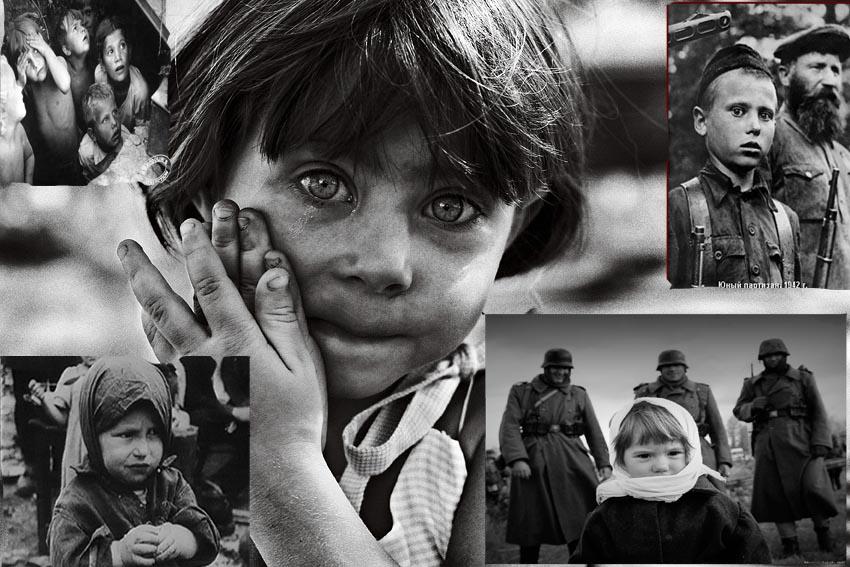 17 ноября 2021 г.г. ТулаРегламент областного семинара10:30 - регистрация участников семинара11:00 – Вступительное слово – ведущий методист ГУК ТО «Объединение центров развития культуры» Учебно-методического центра по образованию и повышению квалификации Коновалова Светлана Михайловна11:05 – открытие семинара – директор МБУДО ДШИ № 4 Уткин Сергей Николаевич11:10 – «Воспитание нравственных качеств у детей средствами театрального искусства», информационное сообщение – зав. театрального отделения Хрущева Нина Сергеевна11:15 – «Дыхательные тренинги и техника речи в театральном творчестве», фрагмент открытого урока с учащимися 1–4 классов – преподаватель Локтионов Дмитрий Алексеевич11:30 – «Возможности хоровой деятельности в процессе нравственного воспитания подрастающего поколения», методическое сообщение – зав. хорового отделения Чурилова Анна Александровнафрагмент открытого урока с учащимися 1–7 классов – преподаватели: Чурилова Анна Александровна, Агина Татьяна Сергеевна11:45 – «Эмоционально-художественное воспитание детей искусством хореографии», методическое сообщение – преподаватель Уланова Юлия Андреевнафрагмент открытого урока с учащимися 1–7 классов12:00  –  Музыкально-литературная композиция  «Дети войны – святые слезы земли»12:40 – подведение итогов семинараПрограмма выступления учащихсяСлова и музыка А. Петряшевой «Мы хотим, чтобы не было войны»исполняет хоровой коллектив «Мелодия»руководитель, концертмейстер: А. А. Чуриловадирижер: Т. С. АгинаХореографическая композиция «Дети войны»исполняют учащиеся театрального и хорового отделенийпреподаватель: Ю. А. УлановаС. Сухонин «Две сестры»исполняет Новгородская Дианапреподаватель: Н. С. ХрущеваЕ. Тащеева «На Минском шоссе»исполняет Соловьев Павелпреподаватель: Д.А. ЛоктионовМузыка Ю. Чичкова, слова К. Ибряева «Баллада о юнге»исполняет хоровой коллектив «Мелодия»руководитель, концертмейстер: А. А. Чуриловадирижер: Т. С. АгинаВ. Егоров «Белые панамки»исполняет Баранова Ангелинапреподаватель: А. А. ЧуриловаМузыка и слова В. Генов «Дети войны»исполняет хоровой коллектив «Мелодия»руководитель, концертмейстер: А. А. Чуриловадирижер: Т. С. АгинаЕ. Комар «Мир без войны»исполняет хоровой коллектив «Мелодия»руководитель, концертмейстер: А. А. Чуриловадирижер: Т. С. Агина